AVISO Nº 45 / 2021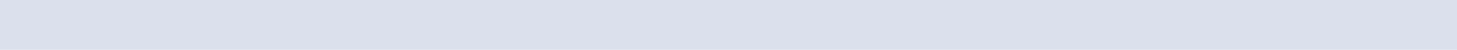 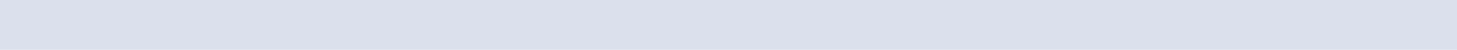 Torna-se público que se encontra aberto, pelo prazo de três dias úteis, de 03-09-2021 a 07-09-2021, na aplicação eletrónica da Direção-Geral da Administração Escolar (DGAE), procedimento concursal para a contratação de um(a) Técnico(a) de Fisioterapia, ao abrigo do Decreto–Lei n.º 132/2012, de 27 de junho, na redação em vigor, nos seguintes termos:Modalidade de contrato: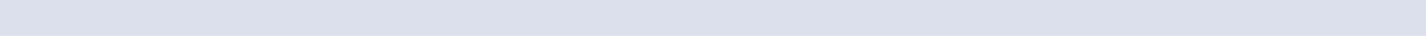 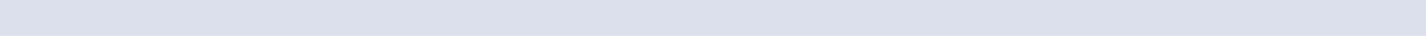 Duração do contrato: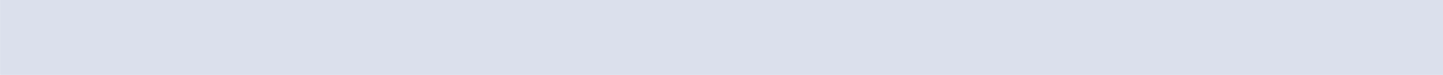 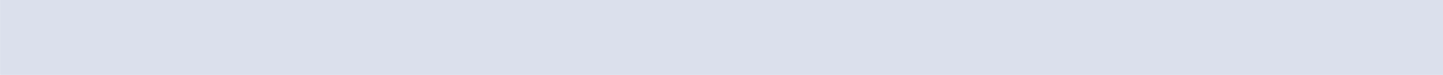 Número de horas: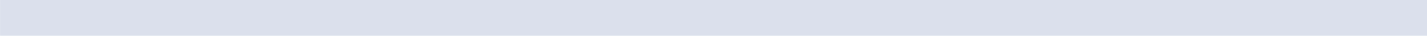 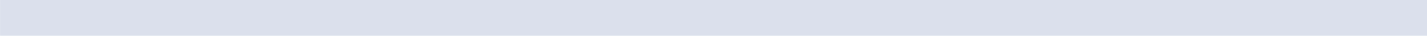 Identificação do local de trabalho: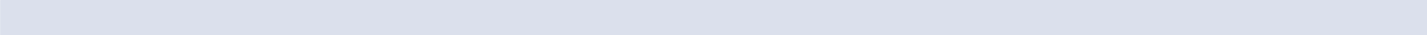 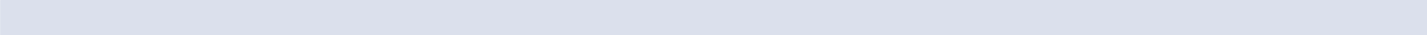 Caracterização das funções: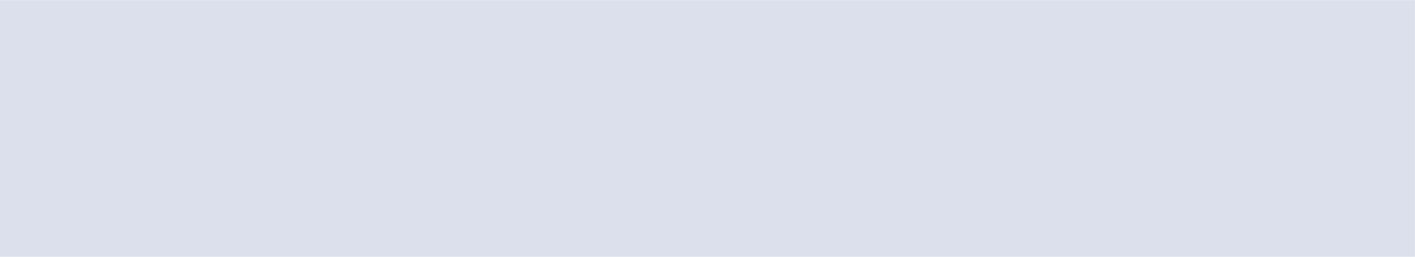 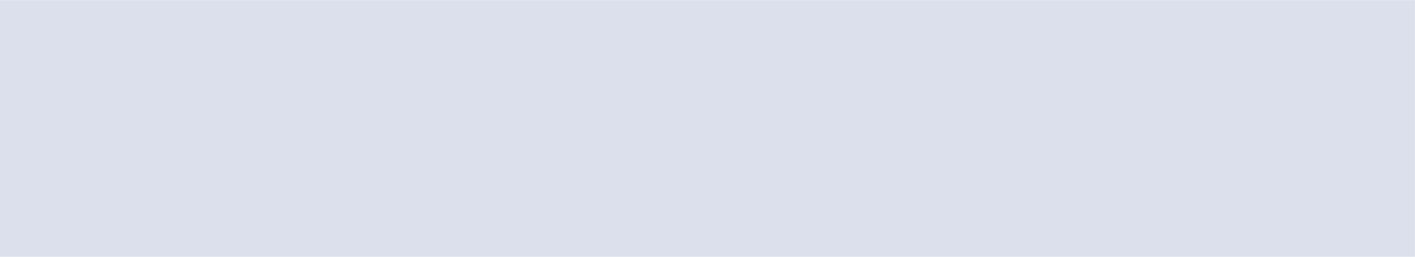 Requisitos de admissão: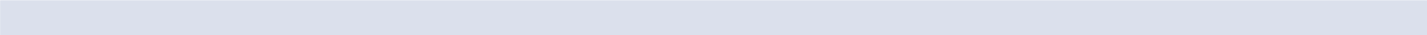 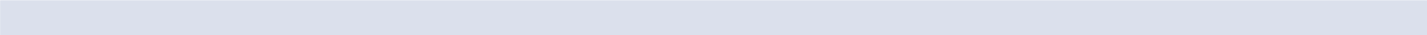 CRITÉRIOS DE SELEÇÃO: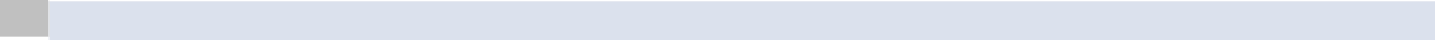 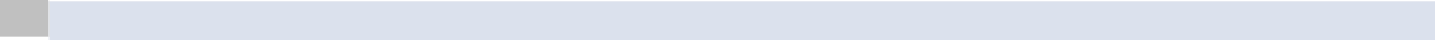 O conteúdo do portefólio deve incidir, essencialmente, sobre a experiência a nível de contexto escolar e incluir os seguintes itens:Identificação, formação académica, experiência profissional, organização de projetos/ atividades. O portfólio deverá ser elaborado com o máximo 5 páginas (utilizando o carácter Arial 12 e com espaçamento de 1,5) e enviado com os respetivos documentos comprovativos, em formato pdf, para o endereço contratacaoaecp@gmail.com até ao fecho do procedimento concursal na aplicação da DGAE.A avaliação do portfólio será efetuada tendo em conta os seguintes subcritérios e subponderações:b) Número de anos de experiência profissional na área, com uma ponderação de 35 %.	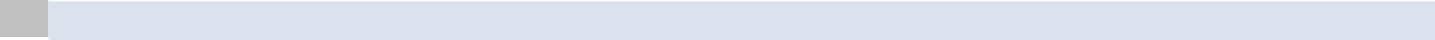 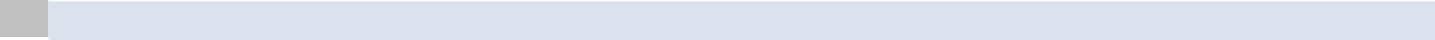 A entrevista de avaliação de competências tem como objetivo obter informações sobre comportamentos profissionais diretamente relacionados com as competências fundamentais para o desempenho da função. O candidato deverá explicar o trabalho que pretende desenvolver no Agrupamento e expor formas de atuação.A entrevista será feita de acordo com os seguintes subcritérios e subponderações:Local de Candidatura: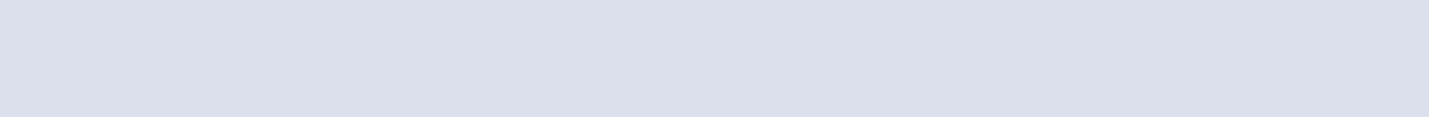 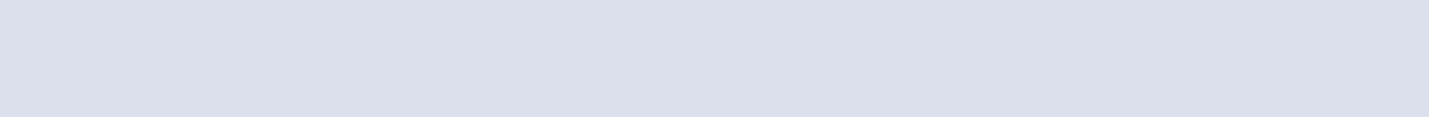 Seleção dos candidatos: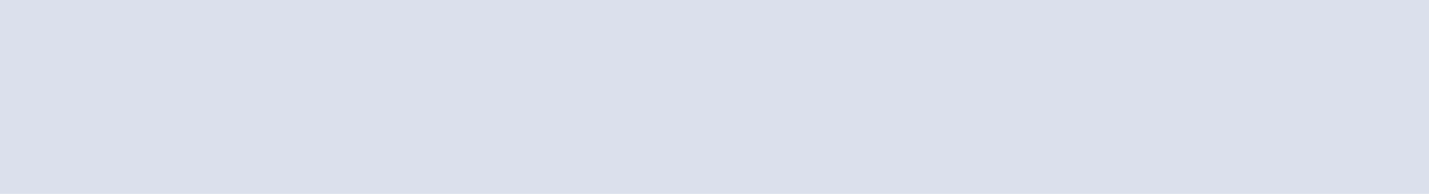 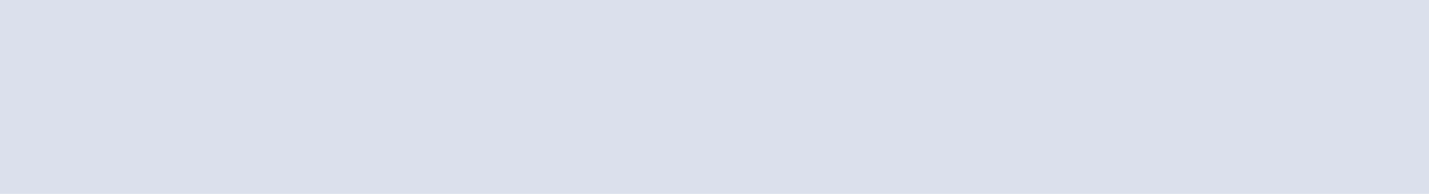 Aceitação e apresentação: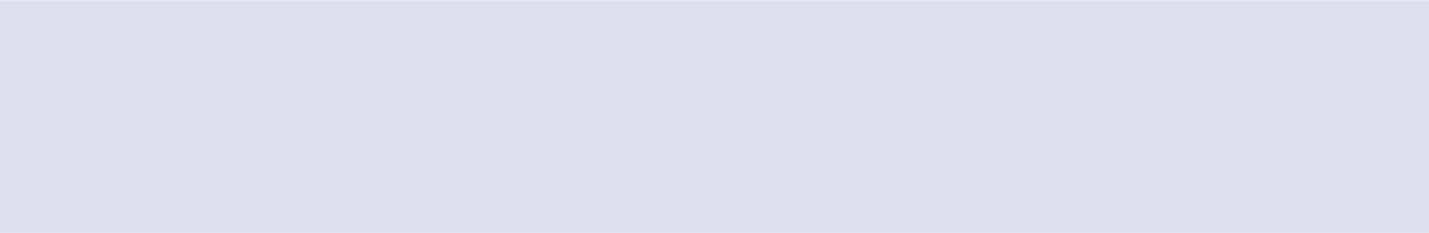 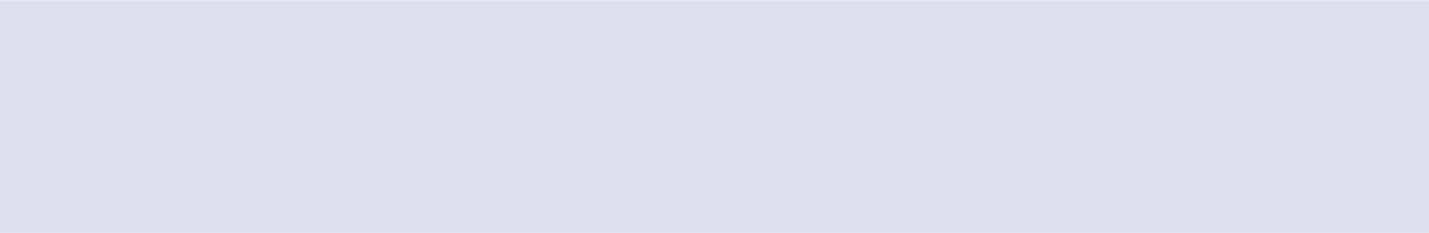 Agrupamento de Escolas de Castelo de Paiva,3 de setembro de 2021A Diretora,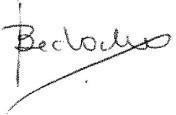 SubcritérioSubponderação- Clareza10- Organização10- Apresentação de evidências10SubcritérioSubponderação- Experiência com alunos15- Elaboração de projetos10- Dinamismo e espírito de iniciativa10